 "Cite PHOTOFAC TSe r v i ce rOctober   15,  1949	* ,ublu#i•d for oU useu of Howard  W  Soms  P#iotoloct Fo"ieu       * V ol. 8, Nos. 73 t· 74A  DIAL CORD KNOT THAT WORKSJ. P. Ethr idge, o( t.oulsvllle, Ceorg:la, h" a denloped an ingenious, Mndable, dlal cord kncx lhat really works . He ha• been klnd enough to permit us to   s.s ht.a idea Ofl to you.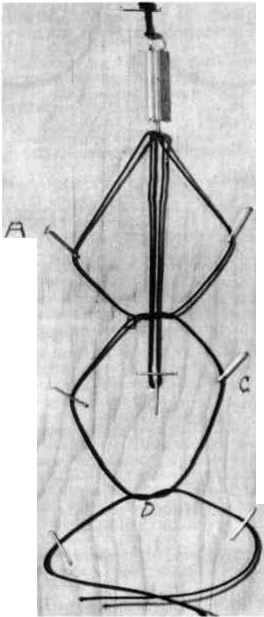 HI:. suggestion w.as bcautUully  pre sented on a ne;it  a nd  practical dcmom1tr:uton board. A phocog;r;iph of this  board  will  en.able  you  to try  out  his  Instructions,  which  follow:"Remove staples at A."Pull knoc B up to sprln 1 and ti&hten until the uulill tension lS on !>pttng:.  Release cord and you wtll find the knoc Joell. In actual pncUce yoo c:in then turn dl:.11 knob back and torth until t h e slack LS  taken  up, then tighten the knot unttl the correct tension la re-ached."Remove staples at C and bring D. which ta the other ha Ir of lhe 21qu::are knot, up 1llnd Hghlen. A touch of cement wUI finlSh the job."It ts twice as elfecltve  and takes half the lime. and ln  some c;.1ses where t h e  knOlmufll  be lied In a cle place tt Is the only knot	Cthat will do a workmanlike job. ""In using  the  k not  I h:'IVe  found  somew:ays to f:;aclllt:ue lts use."Ftiure 2 Is In t'ase Of a S Ol ln the drum. The eye of the SPf'inS l.S hOoked between the lw o encl.a of the cord on eoach side of the cross·over. The cross can th en be brought down lhrwgh the slot where the other end of sprll\I can be hooked to drum."Flgvre 3 ts i n case of :.n eye in the drum. The c ros s -over c t:in be formed by sentlng the cord with the fingers. The op· eratlon l..!5 completed u In Figure I."f lKUre 4 ts a case .,.-ttere aome part, as a d I oa I plate bucket, ls In front of the drum. After  tht' cord Is hooked Into eye of toprlng, useFig. Ia forked tool and hook sprlrc to drum. In some cuH ll b best 10 use a hook  and PJll spr1111 ln from other side."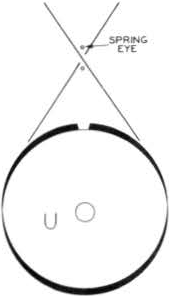 ft(;i, z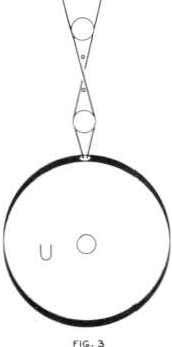 r	i'1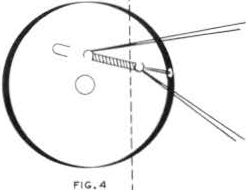 II,_ _    _ _ _ _    JIPage I